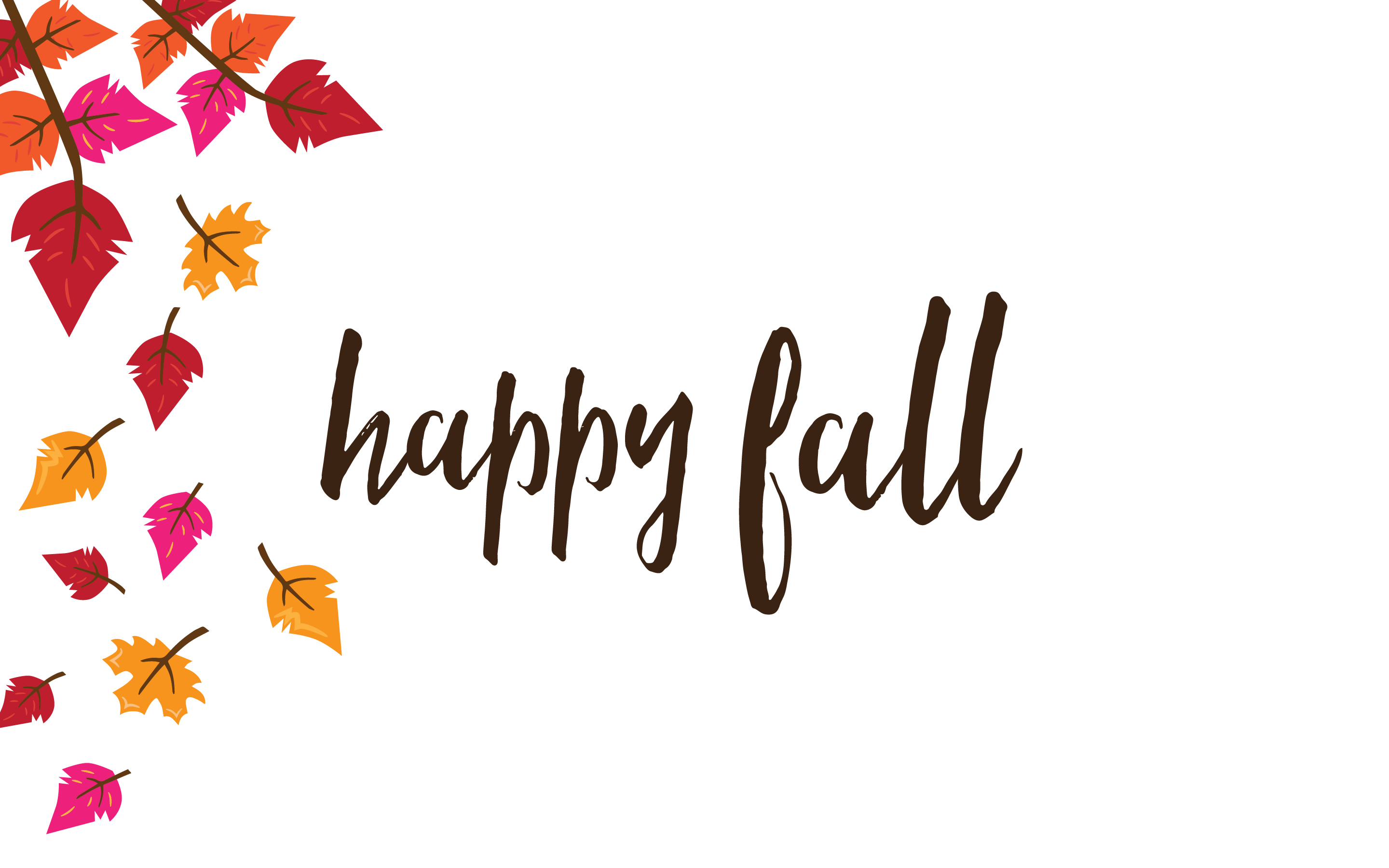 HOWELLS/ DODGE CONSOLIDATED SCHOOLOctober Menu 2021BREAKFAST					LUNCH1)	Biscuit & Gravy				Fajita4)	Bagels					Chicken Stuffing Casserole5)	Pretzel w/Cheese				Philly Steak Sandwich w/Fries6)	Waffles & Meat				Turkey Sandwich w/Fries7)	Croissant Sandwich				Ham & Mac Casserole w/Baked Beans8)	Donut & Yogurt				Pizza			11)	Apple Bosco					Beef & Gravy over Rice OR Noodles12)	EggStravaganza & Meat			Breaded Chicken Sandwich w/Fries13)      Cereal & Toast	LATE START	Hot Ham & Cheese, Chips & Baked Beans14)       Biscuit Sandwich				McRib & Fries15)	Breakfast Pizza				Burrito, Chips & Nacho Cheese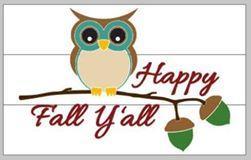 18)	Muffin & Yogurt				Orange Chicken OR Teriyaki w/Rice19)	Breakfast Bites				Roast Beef Sandwich w/Fries20)	Pop tart & Cheese Stick			Chili & Cinnamon Roll21)	Tornadoes					Hot Dog w/Fries22)	NO SCHOOL		FALL BREAK25)	Yogurt Parfait				Spaghetti w/Meat Sauce26)	Burrito					Cheeseburger w/Fries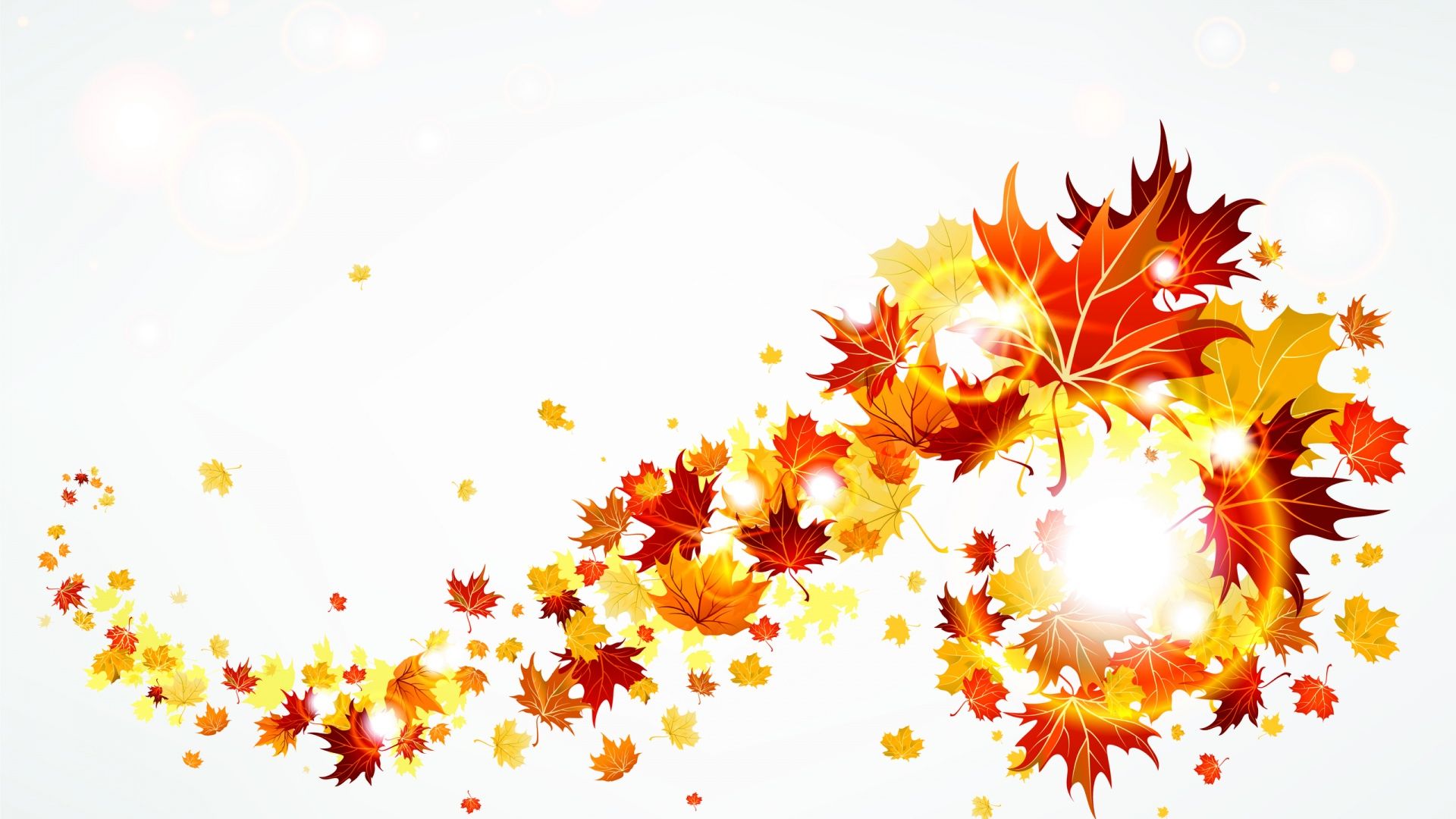 27)	Turnover & Cottage Cheese		Pulled Pork Sandwich, Baked Beans & Chips28)	English Muffin Sandwich			Tater Tot Casserole29)	French Toast & Meat			Potato Bowl** Food Bar and Milk available with the Lunch Meal		 ** Fruit, Milk and Juice available with Breakfast Meal** Menu subject to change** This institution is an equal opportunity provider